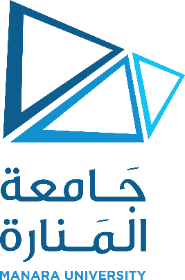      توصيف مقرر دراسي                                                                                                                                                                      عميد كلية الصيدلة                                                                                                                                                                      د. كنده درويش كلية: الصيدلة كلية: الصيدلة كلية: الصيدلة CPFC201رمز المقرر:: إحصاء حيوي: إحصاء حيوياسم المقرررياضياتالمتطلب السابق:  عملي: 0نظري: 2 الساعات المعتمدة: 26المستوى المقترحإجازة في الصيدلةالمقرر جزء من برنامج دراسي للحصول علىالتوصيف يهدف هذا المقرر إلى تقديم نظرة عامة عن المفاهيم الإحصائية الأساسية. ويضع الأساس اللازم لفهم المصطلحات والمفاهيم الإحصائية الأساسية والدور الذي يلعبه الإحصائيون في تعزيز الاكتشافات العلمية.و يغطي هذا المقرر إضافة إلى الإحصاء الوصفي مجالين عامين  للإحصاء الاستدلالي:  التقدير واختبار  الفرضياتمحتوى المقررمحتوى المقرر1.مقدمة في الإحصاء الحيوي 2. بعض المفاهيم الأساسية3.  مستويات القياس .4.الإحصاء الوصفي5.تبويب البيانات الأسمية- الترتيبية - الفئوية – النسبية 6.العرض البياني للبيانات الإحصائية 7.جداول التوزيع التكرارية8. الإحصاء الوصفي: مقاييس النزعة المركزية9. الإحصاء الوصفي: مقاييس التشتت10. مقدمة في نظرية الاحتمالات11. المتغيرات العشوائية –توابع الكثافة الاحتمالية12. أهم التوزيعات الاحتمالية للمتغيرات المتقطعة والمستمرة  13. التوزيع الطبيعي وأهم تطبيقاته14. نظرية العينات  العينة – أنواع العينات -توزيع العينات15. الإحصاء الاستدلالي  التقدير16. مجالات الثقة- تحديد حجم العينة17. الإحصاء الاستدلالي : اختبار الفرضياتالمراجعBIOSTATISTICS A Foundation for Analysis in the Health Sciences WAYNE W. DANIEL Professor EmeritusGeorgia State University